 Cloud Computing Occupations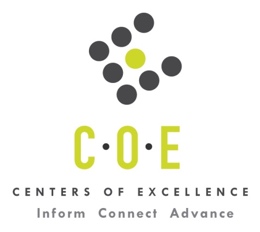 Labor Market Information ReportCollege of San MateoPrepared by the San Francisco Bay Center of Excellence for Labor Market ResearchJanuary 2019RecommendationBased on all available data, there appears to be a significant undersupply of Cloud Computing workers compared to the demand for this cluster of occupations in the Bay region and in the Mid-Peninsula sub-region (San Francisco and San Mateo Counties). The gap is about 5,541 students annually in the Bay region and 1,812 students annually in the Mid-Peninsula Sub-Region.This report also provides student outcomes data on employment and earnings for programs on TOP 0707.10 - Computer Programming in the state and region. It is recommended that this data be reviewed to better understand how outcomes for students taking courses on this TOP code compare to potentially similar programs at colleges in the state and region, as well as to outcomes across all CTE programs at College of San Mateo and in the region. IntroductionThis report profiles Cloud Computing Occupations in the 12 county Bay region and in the Mid-Peninsula sub-region for a proposed new program at College of San Mateo. Occupational DemandTable 1. Employment Outlook for Cloud Computing Occupations in Bay RegionSource: EMSI 2018.4Bay Region includes Alameda, Contra Costa, Marin, Monterey, Napa, San Benito, San Francisco, San Mateo, Santa Clara, Santa Cruz, Solano and Sonoma CountiesTable 2. Employment Outlook for Cloud Computing Occupations in Mid-Peninsula Sub-RegionSource: EMSI 2018.4Mid-Peninsula Sub-Region includes San Francisco and San Mateo CountiesJob Postings in Bay Region and Mid-Peninsula Sub-RegionTable 3. Number of Job Postings by Occupation for latest 12 months (Jan 2018 - Dec 2018)Source: Burning GlassTable 4. Top Job Titles for Cloud Computing Occupations for latest 12 months (Jan 2018 - Dec 2018)Source: Burning GlassIndustry ConcentrationTable 5. Industries hiring Cloud Computing Workers in Bay RegionSource: EMSI 2018.4Table 6. Top Employers Posting Cloud Computing Occupations in Bay Region and Mid-Peninsula Sub-Region (Jan. 2018 – Dec. 2018)Source: Burning GlassEducational SupplyThere are 24 colleges in the Bay Region issuing 566 awards annually on the following TOP codes: TOP 0707.10 - Computer Programming, TOP 0702.00 – Computer Information Systems and TOP 0708.10 - Computer Networking. There are three colleges in the Mid-Peninsula Sub-Region issuing115 awards annually on these three TOP codes. Table 7. Awards on TOP 0707.10 - Computer Programming, TOP 0702.00 – Computer Information Systems and TOP 0708.10 - Computer Networking in the Bay RegionSource: IPEDS, Data Mart and LaunchboardNOTE: Headcount of students who took one or more courses is for 2016-17. The annual average for awards is 2014-17 unless there are only awards in 2016-17. The annual average for other postsecondary is for 2013-16.Gap AnalysisBased on the data included in this report, there is a large labor market gap in the Bay region with 6,107 annual openings for the Cloud Computing occupational cluster and 566 annual awards for an annual undersupply of 5,541 students. In the Mid-Peninsula Sub-Region, there is also a gap with 1,927 annual openings and 115 annual awards for an annual undersupply of 1,812 students.Student OutcomesTable 8. Four Employment Outcomes Metrics for Students Who Took Courses on TOP 0707.10 - Computer ProgrammingSource: Launchboard Pipeline (version available on 1/9/19)Skills, Certifications and EducationTable 9. Top Skills for Cloud Computing Occupations in Bay Region (Jan 2018 - Dec 2018)Source: Burning GlassTable 10. Certifications for Cloud Computing Occupations in the Bay Region (Jan 2018 - Dec 2018)Note: 90% of records have been excluded because they do not include a certification. As a result, the chart below may not be representative of the full sample.Source: Burning GlassTable 11. Education Requirements for Cloud Computing Occupations in Bay Region Note: 52% of records have been excluded because they do not include a degree level. As a result, the chart below may not be representative of the full sample.Source: Burning GlassMethodologyOccupations for this report were identified by use of skills listed in O*Net descriptions and job descriptions in Burning Glass. Labor demand data is sourced from Economic Modeling Specialists International (EMSI) occupation data and Burning Glass job postings data. Educational supply and student outcomes data is retrieved from multiple sources, including CTE Launchboard and CCCCO Data Mart.SourcesO*Net OnlineLabor Insight/Jobs (Burning Glass) Economic Modeling Specialists International (EMSI)  CTE LaunchBoard www.calpassplus.org/Launchboard/ Statewide CTE Outcomes SurveyEmployment Development Department Unemployment Insurance DatasetLiving Insight Center for Community Economic DevelopmentChancellor’s Office MIS systemContactsFor more information, please contact:Doreen O’Donovan, Data Research Analyst, for Bay Area Community College Consortium (BACCC) and Centers of Excellence (CoE), doreen@baccc.net or (831) 479-6481John Carrese, Director, San Francisco Bay Center of Excellence for Labor Market Research, jcarrese@ccsf.edu or (415) 267-6544Computer Systems Analysts (SOC 15-1121): Analyze science, engineering, business, and other data processing problems to implement and improve computer systems.  Analyze user requirements, procedures, and problems to automate or improve existing systems and review computer system capabilities, workflow, and scheduling limitations.  May analyze or recommend commercially available software.Entry-Level Educational Requirement: Bachelor's degreeTraining Requirement: NonePercentage of Community College Award Holders or Some Postsecondary Coursework: 21%Database Administrators (SOC 15-1141): Administer, test, and implement computer databases, applying knowledge of database management systems.  Coordinate changes to computer databases.  May plan, coordinate, and implement security measures to safeguard computer databases.  Excludes “Information Security Analysts” (15-1122).Entry-Level Educational Requirement: Bachelor's degreeTraining Requirement: NonePercentage of Community College Award Holders or Some Postsecondary Coursework: 21%Software Developers, Systems Software (SOC 15-1133): Research, design, develop, and test operating systems-level software, compilers, and network distribution software for medical, industrial, military, communications, aerospace, business, scientific, and general computing applications.  Set operational specifications and formulate and analyze software requirements.  May design embedded systems software.   Apply principles and techniques of computer science, engineering, and mathematical analysis.Entry-Level Educational Requirement: Bachelor's degreeTraining Requirement: NonePercentage of Community College Award Holders or Some Postsecondary Coursework: 13%Network and Computer Systems Administrators (SOC 15-1142): Install, configure, and support an organization’s local area network (LAN), wide area network (WAN), and Internet systems or a segment of a network system.  Monitor network to ensure network availability to all system users and may perform necessary maintenance to support network availability.  May monitor and test Web site performance to ensure Web sites operate correctly and without interruption.  May assist in network modeling, analysis, planning, and coordination between network and data communications hardware and software.  May supervise computer user support specialists and computer network support specialists.  May administer network security measures.  Excludes “Information Security Analysts”(15-1122), “Computer User Support Specialists” (15-1151), and “Computer Network Support Specialists” (15-1152).Entry-Level Educational Requirement: Bachelor's degreeTraining Requirement: NonePercentage of Community College Award Holders or Some Postsecondary Coursework: 38%Occupation 2017 Jobs2022 Jobs5-Yr Change5-Yr % Change5-Yr Open-ingsAnnual Open-ings10% Hourly WageMedian Hourly WageComputer Systems Analysts32,29236,0233,731 12%2,8882,123$33.25 $53.21 Database Administrators4,8525,528676 14%458322$25.88 $49.62 Software Developers, Systems Software40,88044,5553,675 9%3,4092,667$40.33 $65.52 Network and Computer Systems Administrators15,69717,3361,639 10%1,334995$29.79 $49.09 Total93,721103,4429,72110%8,0896,107$35.38 $57.70 Occupation 2017 Jobs2022 Jobs5-Yr Change5-Yr % Change5-Yr Open-ingsAnnual Open-ings10% Hourly WageMedian Hourly WageComputer Systems Analysts11,48813,3641,876 16%1,147769$36.72 $56.09 Database Administrators1,6181,928310 19%172109$30.84 $51.41 Software Developers, Systems Software11,07512,9011,826 16%1,108743$42.39 $65.17 Network and Computer Systems Administrators4,7145,495781 17%463306$29.24 $51.19 TOTAL28,89633,6894,793 17%2,8901,927$37.34 $58.51 OccupationBay RegionMid-PeninsulaComputer Systems Analysts (15-1121.00)13,9525,215Database Administrators (15-1141.00)10,6474,023Network and Computer Systems Administrators (15-1142.00)6,8642,208Software Developers, Systems Software (15-1133.00)1,308416Informatics Nurse Specialists (15-1121.01)238Total32,77111,862Common TitleBayMid-PeninsulaCommon TitleBayMid-PeninsulaBusiness Systems Analyst2,321948SQL Developer301106Data Engineer2,117895Senior Systems Administrator299107Systems Administrator1,541514Database Engineer286121Senior Data Engineer969503Information Technology Analyst277116Developer870297Technical Analyst271114Systems Analyst760266Business Analyst205Database Administrator758242Database Developer19690Technical Consultant523254Oracle Consultant19558ETL Developer456168Information Technology Business Analyst18988Software Development Engineer432129Information Technology Administrator18887Linux Administrator40159Database Analyst184Network Administrator34887Information Technology Consultant18071Oracle Database Administrator33786Salesforce Administrator175103Linux Systems Administrator31672Oracle Developer16267Industry – 6 Digit NAICS (No. American Industry Classification) CodesJobs in Industry (2017)Jobs in Industry (2022)% Change (2017-22)% in Industry (2017)Custom Computer Programming Services (541511)19,66919,93314%21.1%Computer Systems Design Services (541512)12,35512,35711%13.1%Electronic Computer Manufacturing (334111)8,7208,7804%9.3%Software Publishers (511210)5,4675,58918%5.9%Internet Publishing and Broadcasting and Web Search Portals (519130)5,0625,16432%5.5%Data Processing, Hosting, and Related Services (518210)3,6583,80833%4.0%Corporate, Subsidiary, and Regional Managing Offices (551114)3,2773,3626%3.6%Other Computer Related Services (541519)2,7072,72919%2.9%Research and Development in the Physical, Engineering, and Life Sciences (except Nanotechnology and Biotechnology) (541715)1,7971,834 (7%)1.9%Semiconductor and Related Device Manufacturing (334413)1,3321,325 (7%)1.4%Engineering Services (541330)1,2751,28210%1.4%Local Government, Excluding Education and Hospitals (903999)1,0601,0623%1.1%Computer and Computer Peripheral Equipment and Software Merchant Wholesalers (423430)1,0361,036 (4%)1.1%Temporary Help Services (561320)9619564%1.0%Research and Development in Biotechnology (except Nanobiotechnology) (541714)92294636%1.0%EmployerBayEmployerBayEmployerMid-PeninsulaGoogle Inc.278Wipro82Accenture123Accenture244Capgemini79Facebook115Apple Inc.231Infoobjects Inc79Salesforce93Cisco Systems Incorporated166Mumba Technologies77Deloitte90Capital Markets Placement162Flexton Incorporated75Matchpoint Solutions Incorporated82Scoop Technologies150Codeforce 36072Wells Fargo79Deloitte129University California67Oracle69IBM129Republic Bancorp66Capgemini65Facebook125Vdart, Inc63Republic Bancorp64Techfetch Com125Diverse Lynx61IBM63Matchpoint Solutions Incorporated124Microsoft Corporation59Scoop Technologies60Wells Fargo120Xoriant59Google Inc.52Vmware Incorporated104K Anand Corporation58Capital Markets Placement46Kaiser Permanente103Bio-Rad Laboratories57Amazon44Oracle98Workday, Inc56Cisco Systems Incorporated36Salesforce98Intellipro Incorporated55Uber36Amazon95Intelliswift Software55Infoobjects Inc32Cynet Systems94Nityo Infotech55Bitsoft International Incorporated31Etouch Systems Corporation94Paypal55Mumba Technologies31Stanford University82SAP54Autodesk Incorporated30CollegeCollegeSub-RegionSub-RegionTOP CodeTOP CodeHeadcountHeadcountAssociatesAssociatesCertificatesCertificatesTotalTotalBerkeley City College Berkeley City College East BayEast Bay7071070710 n/a  n/a 224466Cabrillo College Cabrillo College Santa Cruz - MontereySanta Cruz - Monterey70710707101331336620202626Cañada College Cañada College Mid PeninsulaMid Peninsula7071070710 n/a  n/a Chabot College Chabot College East BayEast Bay7071070710590590City College of San Francisco City College of San Francisco Mid-PeninsulaMid-Peninsula7071070710242454545454College of Alameda College of Alameda East BayEast Bay7071070710105105College of Marin College of Marin North BayNorth Bay70710707103939College of San Mateo College of San Mateo Mid-PeninsulaMid-Peninsula7071070710400400002222Contra Costa College Contra Costa College East BayEast Bay7071070710 n/a  n/a 111122De Anza College De Anza College Silicon ValleySilicon Valley70710707101,4051,4058829293737Diablo Valley College Diablo Valley College East BayEast Bay7071070710 n/a  n/a 4343112112155155Evergreen Valley College Evergreen Valley College Silicon ValleySilicon Valley7071070710678678Foothill College Foothill College Silicon ValleySilicon Valley7071070710 n/a  n/a Gavilan College Gavilan College Santa Cruz - MontereySanta Cruz - Monterey707107071041441488331111Hartnell College Hartnell College Santa Cruz - MontereySanta Cruz - Monterey70710707106626621111111212Laney College Laney College East BayEast Bay7071070710108108110011Las Positas College Las Positas College East BayEast Bay7071070710471471001111Los Medanos College Los Medanos College East BayEast Bay7071070710921921Merritt College Merritt College East BayEast Bay7071070710315315Mission College Mission College Silicon ValleySilicon Valley70710707103030Monterey Peninsula College Monterey Peninsula College Santa Cruz - MontereySanta Cruz - Monterey7071070710n/an/aNapa Valley College Napa Valley College North BayNorth Bay7071070710145145Ohlone College Ohlone College East BayEast Bay7071070710504504110011San Jose City College San Jose City College Silicon ValleySilicon Valley707107071045945966661212Santa Rosa Junior College Santa Rosa Junior College North BayNorth Bay7071070710606606Skyline College Skyline College Mid-PeninsulaMid-Peninsula7071070710 n/a  n/a Solano College Solano College North BayNorth Bay7071070710 n/a  n/a 440044West Valley CollegeWest Valley CollegeSilicon ValleySilicon Valley7071070710 n/a  n/a AlamedaAlamedaEast BayEast Bay7020070200512512443377BerkeleyBerkeleyEast BayEast Bay7020070200146146Chabot Chabot East BayEast Bay70200702002212212222Diablo ValleyDiablo ValleyEast BayEast Bay7020070200741741Evergreen ValleyEvergreen ValleySilicon ValleySilicon Valley7020070200n/an/a1111GavilanGavilanSilicon ValleySilicon Valley7020070200n/an/a0000LaneyLaneyEast BayEast Bay7020070200294294Las PositasLas PositasEast BayEast Bay70200702003683683333Los MedanosLos MedanosEast BayEast Bay7020070200n/an/a1111MarinMarinNorth BayNorth Bay7020070200181181001111MerrittMerrittEast BayEast Bay7020070200390390223366MissionMissionSilicon ValleySilicon Valley70200702002112116666MontereyMontereySanta Cruz & MontereySanta Cruz & Monterey70200702003535NapaNapaNorth BayNorth Bay7020070200161161330033San FranciscoSan FranciscoMid-PeninsulaMid-Peninsula7020070200220220Santa RosaSanta RosaNorth BayNorth Bay70200702007777SkylineSkylineMid-PeninsulaMid-Peninsula7020070200n/an/a331133Contra CostaContra CostaEast BayEast Bay7081070810 n/a  n/a 3312121515Contra Costa Contra Costa East BayEast Bay7081070810        216         216 DeanzaDeanzaSilicon ValleySilicon Valley7081070810          151           151 101010101919Diablo ValleyDiablo ValleyNorth BayNorth Bay7081070810          167           167 551166FoothillFoothillSilicon ValleySilicon Valley7081070810 n/a  n/a 1111GavilanGavilanSilicon ValleySilicon Valley7081070810            24             24 441155Las PositasLas PositasEast BayEast Bay7081070810 n/a  n/a 441155Los MedanosLos MedanosEast BayEast Bay7081070810 n/a  n/a 77881515MissionMissionSilicon ValleySilicon Valley7081070810          230           230 121220203232MontereyMontereySanta Cruz - MontereySanta Cruz - Monterey7081070810            97             97 1111OhloneOhloneEast BayEast Bay7081070810          495           495 3317172020San FranciscoSan FranciscoMid-PeninsulaMid-Peninsula7081070810      1,289       1,289 50505050San Jose CitySan Jose CitySilicon ValleySilicon Valley7081070810          154           154 66771313San Mateo San Mateo Mid-PeninsulaMid-Peninsula7081070810          38           38 Santa RosaSanta RosaNorth BayNorth Bay7081070810            39             39 20202020SkylineSkylineMid-PeninsulaMid-Peninsula7081070810 n/a  n/a 441155Total Bay RegionTotal Bay RegionTotal Bay RegionTotal Bay Region 13,954  13,954  175  175  391  391  566  566 Total Mid-Peninsula Sub-RegionTotal Mid-Peninsula Sub-RegionTotal Mid-Peninsula Sub-RegionTotal Mid-Peninsula Sub-Region2,7482,748771081081151152015-16Bay 
(All CTE Programs)College of San Mateo (All CTE Programs)State (0707.10)Bay (0707.10)Mid-Peninsula (0707.10)College of San Mateo (0707.10)% Employed Four Quarters After Exit74%73%63%65%67%68%Median Quarterly Earnings Two Quarters After Exit$10,550$24,257$21,930$27,905$32,263$41,564Median % Change in Earnings46%57%51%55%59%44%% of Students Earning a Living Wage63%57%58%63%63%65%SkillPostingsSkillPostingsSkillPostingsSQL8,870Data Warehousing2,390Performance tuning1,857Python6,880Customer Service2,349VMware1,856Oracle5,734Software Engineering2,240Scala1,841Java5,528Database Administration2,211MySQL1,827Linux5,421Systems Analysis2,202Apache Kafka1,823Project Management3,872Salesforce2,160Quality Assurance and Control1,784System Administration3,794Technical Support2,131Scheduling1,762Apache Hadoop3,574Business Analysis2,098PERL Scripting Language1,748Business Process3,524JavaScript2,060Shell Scripting1,722Software Development3,423Information Systems2,011Data Modeling1,660Extraction Transformation and Loading (ETL)3,356Apache Hive2,005Relational Databases1,630Big Data3,141Pipeline (Computing)1,996C++1,599UNIX2,908SAP1,982NoSQL1,529Business Systems Analysis2,719Data Analysis1,978Machine Learning1,516Business Systems2,602Data Science1,879Tableau1,487CertificationPostingsCertificationPostingsIT Infrastructure Library (ITIL) Certification663Oracle Certification89Driver's License452Microsoft Certified Professional (MCP)78Project Management Certification304Vmware Certified Professional (VCP)71Cisco Certified Network Associate (CCNA)284Certified Information Systems Auditor (CISA)67Security Clearance263Six Sigma Certification63ITIL Certification210Microsoft Certified Technology Specialist (MCTS)62Certified Salesforce Administrator198Certified Salesforce Advanced Administrator48Microsoft Certified Solutions Expert (MCSE)197SANS/GIAC Certification46Microsoft Certified Solutions Associate (MCSA)182ITIL Foundation43CompTIA Security+164Certified Scrum Trainer (CST)42Cisco Certified Network Professional (CCNP)141Certified Administrator37Certified Information Systems Security Professional (CISSP)138Epic Certification35Certified A+ Technician128SAP Certification34Project Management Professional (PMP)124Red Hat Certified System Adminstrator (RHCSA)33CompTIA Network+105Salesforce Developer32Cisco Certified Internetwork Expert (CCIE)96Certified Business Analysis Professional (CBAP)29Red Hat Certified Engineer (RHCE)94Microsoft Certified Systems Administrator (Legacy)27Education (minimum advertised)Latest 12 Mos. PostingsHigh school or vocational training825 (5%)Associate Degree455 (3%)Bachelor’s Degree or Higher13,974 (92%)